Богомолова С.Г.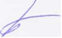 01.09.2017Положение о языке преподаванияв частном дошкольном образовательном учреждении«Детский сад №57 открытого акционерного общества«Российские железные дороги»1. Настоящее Положение определяет язык образования в частном дошкольном образовательном учреждении «Детский сад №57 открытого акционерного общества «Российские железные дороги» (далее – Детский сад). 2. Настоящее Положение разработано в соответствии с Федеральным законом от 29.12.2012 № 273-ФЗ «Об образовании в Российской Федерации». 3. Настоящее Положение является локальным нормативным актом Детского сада, регламентирующим особенности организации образовательного процесса в Детском саду. 4. В Детском саду гарантируется получение дошкольного образования на государственном языке Российской Федерации. 5. Право обучающихся на пользование государственным языком Российской Федерации в Детском саду обеспечивается путем получения ими дошкольного образования на русском языке. 6. Образовательная деятельность на русском языке осуществляется Детским садом по реализуемой основной образовательной программе дошкольного образования, разработанной Детским садом в соответствии с федеральным государственным образовательным стандартом дошкольного образования и с учетом примерной образовательной программой дошкольного образования. 7. Право на получение дошкольного образования на родном языке из числа языков народов Российской Федерации, а также право на изучение родного языка из числа языков народов Российской Федерации реализуется в пределах возможностей, предоставляемых системой образования, в порядке, установленном законодательством об образовании.  Принято на педагогическом совете Детского сада №57 ОАО «РЖД» Протокол от 01.09.2017 №1      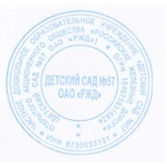 Согласовано:Председатель совета родителейДетского сада № 57 ОАО «РЖД»УТВЕРЖДАЮ Заведующий частным дошкольным образовательным учреждением «Детский сад №57 открытого акционерного общества «Российские железные дороги»Никитина Н.Б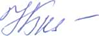 Приказ от 01.09.2017 № 106